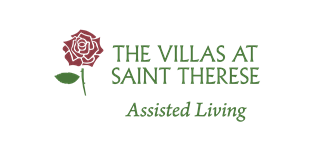 Admission ApplicationVeteran? _____________    Branch of Service ________________________________________Responsible Party and/or Family ContactsWho should receive the resident’s bills?If the party listed above is not the resident, does this person have a durable power of attorney for the resident and is this person the resident’s responsible party?  Yes__________  No__________Insurance InformationIs Medicare your Primary Insurance?  Yes__________  No__________If not, please list your Primary Medical Insurance:Please list any Secondary Medical Co-Insurance:Do you have an HMO?  Yes__________  No__________Prescription Plan (Medicare Part D or equivalent)	Does the Applicant receive Supplemental Security Income (SSI)?Please list hospitalizations (hospital and date) over the last two years:Have you ever applied/been admitted to/or denied admission by any other institution?  Yes__________  No__________Health Care Power of AttorneyDo You Have a Living Will?	Yes__________  No__________Financial Power of AttorneyGuardianship of Person:Guardianship of Estate:Copies of these documents are to be submitted along with this application. These positions cannot be recognized without appropriate copies of these documents.Burial Arrangements:INFORMATIONAL DATAHealth Insurance Company 					Policy Number 			Medicare Provider 						Policy Number 			Long-term Care Insurance Company 										Policy Number 											Amount of coverage per Day 									Do you drive? 	 Yes 	 No        Will you require Van transportation?   	 Yes 	       NoCar Insurance Company 										Policy Number 											License Plate Number 			 Driver’s License Number 			Physician 							  Phone 				Hospice Preference 						  Phone 				Dentist								  Phone 				Pharmacy 							  Phone 				Mortuary Preference 						  Phone 					Address 						  Phone 				IN CASE OF EMERGENCY CONTACT:  Name 							 Relationship 				       Home Phone 						 Business Phone 			       Address 					 City 			 State 		 Zip 		Name 							 Relationship 				       Home Phone 						 Business Phone 			       Address 					 City 			 State 		 Zip 		HEALTH HISTORY(To be completed by applicant)Your complete medical history and physical examination results will be recorded on another form completed by your physician.  The form must be submitted prior to occupancy at The Villas. List pertinent past medical history with dates.  Include serious injuries, illnesses and operations.____________________________________________________________________________________________________________________________________________List current medical history and recent hospitalizations with dates:______________________________________________________________________________________List current medications: _______________________________________________________________________________________________________________________List any allergies to medications: ___________________________________________Do you have:				Do you use:____ Palpitations				____ Hearing Aids ____ Right  ____ Left____ High Blood Pressure		____ Dentures ____ Upper ____ Lower____ Diabetes				____ Glasses____ Urinary Problems			____ Walker____ Headaches				____ Wheel Chair____ Dizziness				____ Electric Cart____ PacemakerDo you have a special diet? ____ Yes ____ No	   If so, what is your diet? ___________How many meals do you eat per day? ___________List any allergies to food: __________________________________________________Do you have any history of emotional problems? ________________________________Do you smoke tobacco?  ____ Yes   ____ NoHow often do you drink alcohol each week? ____________________________________Check the type of daily assistance you need:____ Dressing    ____ Bathing     ____ Eating    ____ AmbulationFINANCIAL DISCLOSUREThis Financial Disclosure form is used to help assess your financial resources to pay for skilled nursing care. After completing this form, a mutual understanding of your financial obligations will be established.We require this information of our Residents regardless of their method of payment.  Completing this form before admission day will assist us in helping you make the best decisions and will expedite the admission process. All information will be kept confidential and if you choose our facility, this form will become part of your admission agreementGeneral Information:Legal Representatives:Please provide agreements designating each legal representative. (Example: Legal Guardian, POA, DPOA, Guarantor, Responsible Party)Financial  Information:Monthly Income:Cash Assets:(If there are additional cash assets which require additional space, please list the location of these assets and the amount on a separate sheet and attach to this financial disclosure.Real Estate Assets:Life Insurance Cash Value:(If life insurance is held by more than one agent, please list agents and the amount they handle on a separate sheet-and attached to this financial disclosure).Securities(If more than one agent holds securities, please list these agents and the amount they handle on a separate sheet and attached to this financial disclosure).Assets Transferred to or Held in Trust:Other:If necessary, would the Resident be willing to liquidate his/her assets to pay for services at the Facility?  Yes_______  No_______If the Resident’s resources become insufficient to meet total expenses while residing at the Facility are there other persons or organizations that could help pay for services? If yes, please specify:  	Are there any safeguards to ensure that your resources are used only for the Resident’s benefit? If yes, please specify:  	During the past five years, has the Resident given or transferred any cash, property or other assets (valued at more than $1,000) to any person or organization?  If yes, please specify when, to whom, what assets and what their total value was at the time of transfer.Who will handle the Resident’s financial affairs while he/she is a Resident at the Facility?Liabilities:Please list any balance owed by the Resident on the following items:Authorization:I hereby state that to the best of knowledge the information on this form is true, accurate and complete. I understand that if any information has been falsely represented, it may be sufficient cause for denying admission or discharging Resident from Facility. I authorize Facility to investigate financial and credit records through any investigative or credit agency(s) of its choice.*Required only if Resident is unable to sign his/her nameThis Application Completed By:Representation of Resident:The Resident represents that the information contained on the Application Forms, financial disclosure and health history, which are attached hereto and incorporated in this agreement by reference, are true to the best of his/her knowledge and belief. Resident understands that the Facility has relied upon such information and agrees that any misrepresentation or material omission made by a Resident in connection therewith shall render this agreement void at the option of the Facility.Ohio State & Federal laws prohibit discrimination based on race, creed,
color, national origin, sex, sponsor, disability or age.NameNameMaiden NameMaiden NameMaiden NameMaiden NameMaiden NameMaiden NameMaiden NameAddressAddressAddressPhonePhoneCityStateZipZipDate of BirthDate of BirthDate of BirthDate of BirthDate of BirthPlace of BirthPlace of BirthPlace of BirthPlace of BirthReligionReligionReligionReligionChurchChurchLength of Residency in:Length of Residency in:Length of Residency in:Length of Residency in:Length of Residency in:Length of Residency in:Length of Residency in:Length of Residency in:Length of Residency in:USAUSAUSAOhioOhioCitizenCitizenCitizenCitizenFather’s NameFather’s NameFather’s NameFather’s NameFather’s NameFather’s NameMother’s Maiden NameMother’s Maiden NameMother’s Maiden NameMother’s Maiden NameMother’s Maiden NameMother’s Maiden NameMother’s Maiden NameMother’s Maiden NameMarital Status:Marital Status:Marital Status:Marital Status:Marital Status:Marital Status:SingleSingleMarriedMarriedMarriedMarriedDivorcedDivorcedDivorcedSeparatedSeparatedSeparatedSeparatedWidowedWidowedSpouse NameSpouse NameSpouse NameSpouse NameSpouse NameDate of MarriageDate of MarriageDate of MarriageDate of MarriageDate of MarriageIf Living, whereIf Living, whereIf Living, whereIf Living, whereIf Living, whereIf Living, whereIf Living, whereIf Living, whereIf Deceased, whenIf Deceased, whenIf Deceased, whenIf Deceased, whenIf Deceased, whenIf Deceased, whenIf Deceased, whenCause of DeathCause of DeathCause of DeathCause of DeathCause of DeathIs applicant a current smoker?Is applicant a current smoker?Is applicant a current smoker?Is applicant a current smoker?Is applicant a current smoker?Is applicant a current smoker?Is applicant a current smoker?Is applicant a current smoker?Is applicant a current smoker?Is applicant a current smoker?Is applicant a current smoker?We are a smoke free facility.We are a smoke free facility.We are a smoke free facility.We are a smoke free facility.We are a smoke free facility.We are a smoke free facility.We are a smoke free facility.We are a smoke free facility.We are a smoke free facility.We are a smoke free facility.We are a smoke free facility.We are a smoke free facility.We are a smoke free facility.We are a smoke free facility.We are a smoke free facility.We are a smoke free facility.Responsible PartyResponsible PartyResponsible PartyResponsible PartyResponsible PartyResponsible PartyResponsible PartyResponsible PartyResponsible PartyRelationshipRelationshipAddressAddressAddressAddressCityStateZipZipPhone:Phone:Phone:HomeHomeHome(   )(   )Work(   )(   )CellCell(   )(   )E-MailE-MailNameNameRelationshipRelationshipAddressAddressAddressAddressCityStateZipZipPhone:Phone:Phone:HomeHomeHome(   )(   )Work(   )(   )CellCell(   )(   )E-MailE-MailNameNameRelationshipRelationshipAddressAddressAddressAddressCityStateZipZipPhone:Phone:Phone:HomeHomeHome(   )(   )Work(   )(   )CellCell(   )(   )E-MailE-MailAttorney NameAttorney NameAttorney NameAttorney NameAttorney NameAttorney NameAddressAddressAddressCityStateZipPhone:Phone:HomeHomeHome(   )(   )WorkWork(   )(   )CellCell(   )(   )E-MailE-MailE-MailSocial Security NumberSocial Security NumberSocial Security NumberSocial Security NumberSocial Security NumberSocial Security NumberSocial Security NumberSocial Security NumberSocial Security NumberMedicare NumberMedicare NumberMedicare NumberMedicare NumberMedicare NumberMedicare NumberMedicare NumberMedicare NumberMedicaid Number (Welfare)Medicaid Number (Welfare)Medicaid Number (Welfare)Medicaid Number (Welfare)Medicaid Number (Welfare)Medicaid Number (Welfare)Medicaid Number (Welfare)Medicaid Number (Welfare)Medicaid Number (Welfare)Medicaid Number (Welfare)Name/Phone Number of Caseworker:Name/Phone Number of Caseworker:Name/Phone Number of Caseworker:Name/Phone Number of Caseworker:Name/Phone Number of Caseworker:Name/Phone Number of Caseworker:Name/Phone Number of Caseworker:Name/Phone Number of Caseworker:Name/Phone Number of Caseworker:Name/Phone Number of Caseworker:Name/Phone Number of Caseworker:NameNameRelationshipRelationshipAddressAddressAddressAddressCityStateZipZipPhone:Phone:Phone:HomeHomeHome(   )(   )Work(   )(   )CellCell(   )(   )E-MailE-MailNamePolicy NumberPolicy NumberNamePolicy NumberPolicy NumberNamePolicy NumberPolicy NumberYesNoMonthly AmountName of HomeName of HomePhoneAddressReason for leavingReason for leavingReason for leavingNameNameRelationshipRelationshipAddressAddressAddressAddressCityStateZipZipPhone:Phone:Phone:HomeHomeHome(   )(   )Work(   )(   )CellCell(   )(   )E-MailE-MailNameNameAddressAddressAddressAddressCityStateZipPhone:Phone:Phone:HomeHomeHome(   )(   )Work(   )(   )CellCell(   )(   )E-MailE-MailNameNameAddressAddressAddressAddressCityStateZipPhone:Phone:Phone:HomeHomeHome(   )(   )Work(   )(   )CellCell(   )(   )E-MailE-MailNameNameRelationshipRelationshipAddressAddressAddressAddressCityStateZipZipPhone:Phone:Phone:HomeHomeHome(   )(   )Work(   )(   )CellCell(   )(   )E-MailE-MailUndertakerUndertakerUndertakerAddressPhoneCemeteryCemeteryPerson responsible for burial arrangements:Person responsible for burial arrangements:Person responsible for burial arrangements:Person responsible for burial arrangements:Person responsible for burial arrangements:Have arrangements been made?Have arrangements been made?Have arrangements been made?Have arrangements been made?Prepaid?Prepaid?Prospective Resident’s NameProspective Resident’s NameProspective Resident’s NameIf you are not the prospective Resident:If you are not the prospective Resident:If you are not the prospective Resident:If you are not the prospective Resident:If you are not the prospective Resident:If you are not the prospective Resident:If you are not the prospective Resident:Your nameRelationshipProspective Resident’s SpouseProspective Resident’s SpouseProspective Resident’s SpouseProspective Resident’s SpouseType of legal representative:Type of legal representative:Type of legal representative:Type of legal representative:NamePhoneAddressAddressTitle or relationship to ResidentTitle or relationship to ResidentTitle or relationship to ResidentTitle or relationship to ResidentType of legal representative:Type of legal representative:Type of legal representative:Type of legal representative:NamePhoneAddressAddressTitle or relationship to ResidentTitle or relationship to ResidentTitle or relationship to ResidentTitle or relationship to ResidentSalary$Social SecuritySocial Security$Pension$IRAIRA$Annuity$Disability IncomeDisability Income$Rental Income$OtherOther$Total Income (all sources):Total Income (all sources):Total Income (all sources):Total Income (all sources):$Bank #lLocationChecking Account #Checking Account #Checking Account #Checking Account #Checking Account #Balance in Account:Balance in Account:$Savings Account #Savings Account #Savings Account #Savings Account #Balance in Account:Balance in Account:$Certificates of Deposit?Certificates of Deposit?Certificates of Deposit?Certificates of Deposit?Certificates of Deposit?Certificates of Deposit?YesNoIf yes, approximate amountIf yes, approximate amountIf yes, approximate amountIf yes, approximate amount$Bank #2Bank #2LocationChecking Account #Checking Account #Checking Account #Checking Account #Checking Account #Balance in Account:Balance in Account:$Savings-Account #Savings-Account #Savings-Account #Savings-Account #Balance in Account:Balance in Account:$Certificates of Deposit?Certificates of Deposit?Certificates of Deposit?Certificates of Deposit?Certificates of Deposit?Certificates of Deposit?YesNoIf yes, approximate amountIf yes, approximate amountIf yes, approximate amountIf yes, approximate amount$Total of all cash assets listed:$Does the Resident own a home?Does the Resident own a home?YesYesNoIf yes, approximate value $If yes, approximate value $Does the Resident own any other Does the Resident own any other YesYesNoIf yes, approximate value $If yes, approximate value $property?property?If yes, what and where is property located?If yes, what and where is property located?If yes, what and where is property located?Total value of all properties owned:Total value of all properties owned:Total value of all properties owned:Total value of all properties owned:Total value of all properties owned:$Does the Resident have life insurance policies with cash value?Does the Resident have life insurance policies with cash value?Does the Resident have life insurance policies with cash value?Does the Resident have life insurance policies with cash value?Does the Resident have life insurance policies with cash value?Does the Resident have life insurance policies with cash value?Does the Resident have life insurance policies with cash value?YesNoCompany NameCompany NameCompany NameApproximate cash value $Approximate cash value $Approximate cash value $Approximate cash value $Approximate cash value $Approximate cash value $Approximate cash value $Agent NameAgent NamePhonePhoneAnnuities $Total of all cash values listed:$Does the Resident have stocks and bonds?Does the Resident have stocks and bonds?Does the Resident have stocks and bonds?Does the Resident have stocks and bonds?Does the Resident have stocks and bonds?YesNoNoApproximate current market value of all securities:  $Approximate current market value of all securities:  $Approximate current market value of all securities:  $Approximate current market value of all securities:  $Approximate current market value of all securities:  $Approximate current market value of all securities:  $Approximate current market value of all securities:  $Agent handling securities:Agent handling securities:NamePhonePhoneAddressAddressIdentify assets held in TrustOn what date were assets transferred to Trust?On what date were assets transferred to Trust?On what date were assets transferred to Trust?Approximate value of assets held in TrustApproximate value of assets held in Trust(Copy of Trust Agreement required)(Copy of Trust Agreement required)(Copy of Trust Agreement required)(Copy of Trust Agreement required)Are there any other sources of income that have not been identified above?Are there any other sources of income that have not been identified above?Are there any other sources of income that have not been identified above?Are there any other sources of income that have not been identified above?Are there any other sources of income that have not been identified above?Are there any other sources of income that have not been identified above?YesNoPlease identify the source(s):Approximate current market value of these sources:Approximate current market value of these sources:$From what source(s) does the Resident plan to pay for services at the Facility?From what source(s) does the Resident plan to pay for services at the Facility?From what source(s) does the Resident plan to pay for services at the Facility?From what source(s) does the Resident plan to pay for services at the Facility?From what source(s) does the Resident plan to pay for services at the Facility?From what source(s) does the Resident plan to pay for services at the Facility?From what source(s) does the Resident plan to pay for services at the Facility?From what source(s) does the Resident plan to pay for services at the Facility?From what source(s) does the Resident plan to pay for services at the Facility?From what source(s) does the Resident plan to pay for services at the Facility?From what source(s) does the Resident plan to pay for services at the Facility?NameRelationshipAddressAddressAddressLegal  RelationshipLegal  RelationshipPhonePhoneIn the past seven years has the Resident declared bankruptcy or had judgments against them?In the past seven years has the Resident declared bankruptcy or had judgments against them?In the past seven years has the Resident declared bankruptcy or had judgments against them?In the past seven years has the Resident declared bankruptcy or had judgments against them?In the past seven years has the Resident declared bankruptcy or had judgments against them?In the past seven years has the Resident declared bankruptcy or had judgments against them?In the past seven years has the Resident declared bankruptcy or had judgments against them?In the past seven years has the Resident declared bankruptcy or had judgments against them?In the past seven years has the Resident declared bankruptcy or had judgments against them?In the past seven years has the Resident declared bankruptcy or had judgments against them?In the past seven years has the Resident declared bankruptcy or had judgments against them?In the past seven years has the Resident declared bankruptcy or had judgments against them?In the past seven years has the Resident declared bankruptcy or had judgments against them?YesNoIf yes, please specify:If yes, please specify:If yes, please specify:If yes, please specify:If yes, please specify:If yes, please specify:If yes, please specify:If yes, please specify:If yes, please specify:If yes, please specify:If yes, please specify:If yes, please specify:If yes, please specify:House Loans$Medical Expenses:Medical Expenses:Medical Expenses:Medical Expenses:Medical Expenses:Credit Cards$DoctorDoctor$$Automobiles$PrescriptionsPrescriptions$$Notes$HospitalHospital$$Total Liabilities:Total Liabilities:$(C) $(C) $Estimate of residual assets:Estimate of residual assets:Estimate of residual assets:Estimate of residual assets:Estimate of residual assets:Estimate of residual assets:Estimate of residual assets:Estimate of residual assets:Estimate of residual assets:Estimate of residual assets:Estimate of residual assets:Estimate of residual assets:Estimate of residual assets:Estimate of residual assets:Monthly Income$(A) $(A) $Total Assets$(B) $(B) $-Total Liabilities$(C) $(C) $Residual Assets$ResidentResidentDateLegal Representative:Legal Representative:Legal Representative:Legal Representative:DateLegal Guardian, POA, DPOALegal Guardian, POA, DPOALegal Guardian, POA, DPOAResponsible Party/Agent:Responsible Party/Agent:Responsible Party/Agent:Responsible Party/Agent:Responsible Party/Agent:Responsible Party/Agent:DateFacility RepresentativeFacility RepresentativeFacility RepresentativeFacility RepresentativeFacility RepresentativeDateWitness*Witness*Witness*DateWitness*Witness*Witness*DateNameDate of ApplicationReferred byReferred bySignature of Prospective ResidentSignature of Prospective ResidentSignature of Prospective Resident